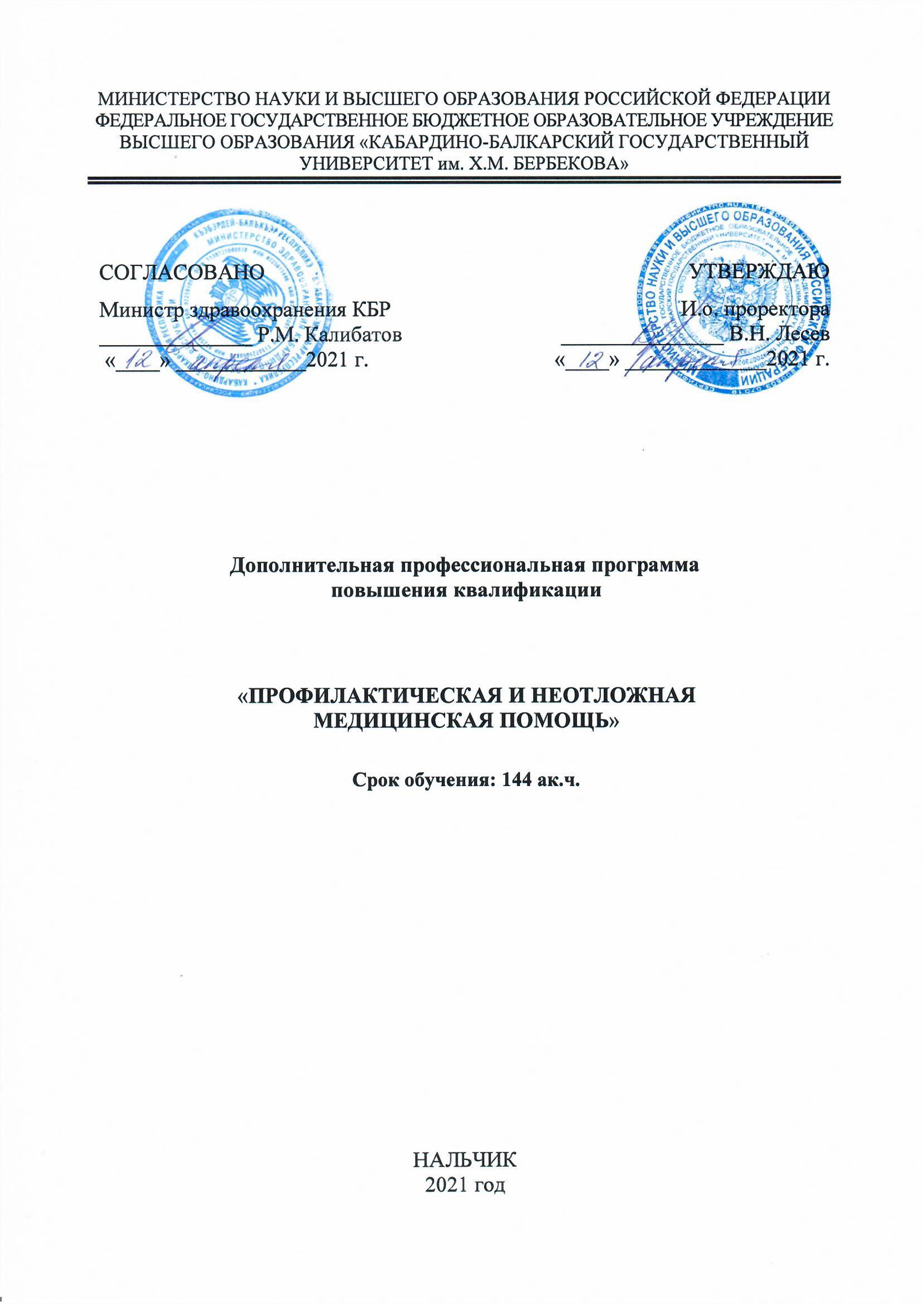 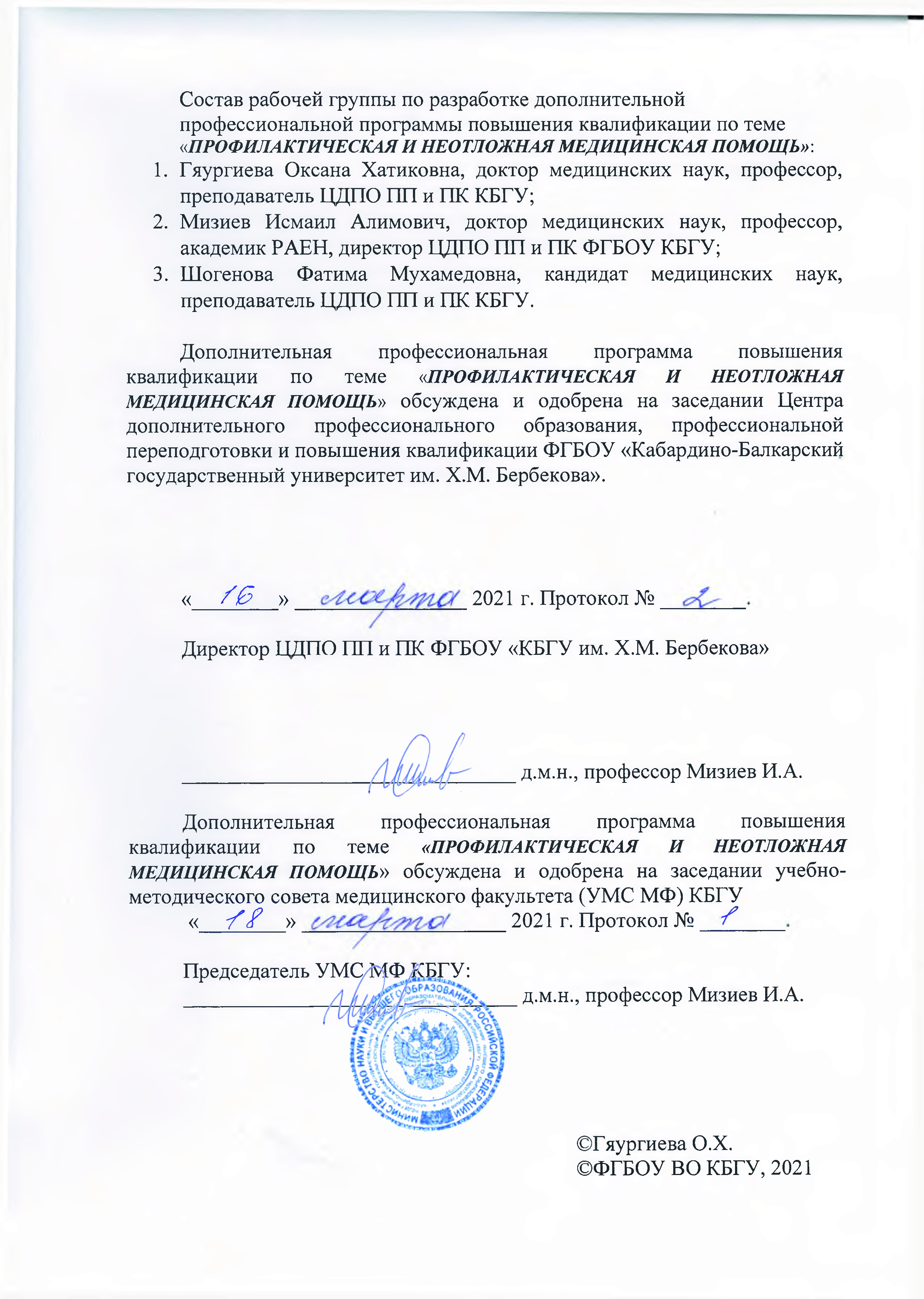 Цель программы: Данная программа позволяет получить новые и совершенствовать имеющиеся знания и практические навыки в области медико-профилактической помощи населению.ОБЩИЕ ПОЛОЖЕНИЯДанная программа позволяет получать новые и совершенствовать имеющиеся знания в области медико-профилактической помощи населению, и направлена на повышение качества оказания медицинской помощи населению.Трудоемкость освоения – 144 академических часа (1 академический час равен 45 минутам). Обучение проводится в очно-заочной форме. В процессе освоения дополнительной профессиональной программы используется дистанционное обучение, основанное на интернет-технологиях с методиками синхронного дистанционного обучения. Программа частично реализуется в форме стажировки.Длительность обучения 3 недели.Основными компонентами программы являются:- цель программы;- планируемые результаты обучения;- учебный план;- учебно-тематический план;- рабочие программы учебных модулей: Модуль 1 - Коммуникационное взаимодействие и информационные инновации в профессиональной деятельности;Модуль 2 - Профпатология, как наука, принципы и методы диагностики профзаболеваний, профосмотры;Модуль 3 - Основы валеологии и санологии;Модуль 4 - Основы диетологии;Модуль 5 - Оказание неотложной медицинской помощи при экстренных и неотложных состояниях;Модуль 6 - Безопасная среда для пациента и медперсонала.Модуль 7 – Стажировка.- организационные условия реализации программы включают учебно-методическую документацию, учебно-методическую литературу, материально-техническую базу, оснащение учебных аудиторий, кадровое обеспечение реализации программы;- образцы оценочных материалов для проведения итоговой аттестации (примеры тестовых заданий).В учебном плане указывается перечень изучаемых тем, трудоемкость, формы организации учебного процесса, виды контроля знаний и умений.Обучение слушателей завершает итоговая аттестация по образовательной программе посредством проведения тестирования для выявления подготовки слушателей.КРИТЕРИИ ОЦЕНКИ ПРИ ИТОГОВОЙ АТТЕСТАЦИИКритерии оценки знаний по программе повышения квалификации при форме контроля «зачет». Оценку «зачтено» заслуживает обучающийся, обнаруживший всесторонние, систематические и глубокие знания по вопросам программного материала; показавший умение свободно логически анализировать литературу и нормативно-правовые документы, рекомендованные программой. Для успешного прохождения цикла требуется набрать 70 и более % правильных ответов.В результате освоения программы обучающийся должен СОВЕРШЕНСТВОВАТЬ ТРУДОВЫЕ ФУНКЦИИ, входящие в профессиональный стандарт:А/05.7 Проведение и контроль эффективности мероприятий по профилактике и формированию здорового образа жизни и санитарно-гигиеническому просвещению населения.А/01.7 Оказание медицинской помощи пациенту в неотложной или экстренной формах.ЗНАТЬ:Перечень методов лабораторных и инструментальных исследований для оценки состояния пациента, основные медицинские показания к проведению исследований и интерпретации результатов; Этиологию, патогенез и патоморфологию, клиническую картину, дифференциальную диагностику, особенности течения, осложнения и исходы заболеваний внутренних органов;Методику сбора жалоб и анамнеза у пациентов (их законных представителей);Методику физикального исследования пациентов (осмотр, пальпация, перкуссия, аускультация);Клинические признаки внезапного прекращения кровообращения и/или дыхания;Правила проведения базовой сердечно-легочной реанимации;Принципы действия приборов для наружной электроимпульсной терапии (дефибрилляции);Правила выполнения наружной электроимпульсной терапии (дефибрилляции) при внезапном прекращении кровообращения и/или дыхания;Принципы применения специфической и неспецифической профилактики инфекционных заболеваний, национальный календарь профилактических прививок и календарь профилактических прививок по эпидемическим показаниям.УМЕТЬ: Выявлять клинические признаки состояний, требующих оказания медицинской помощи в неотложной форме;Выполнять мероприятия по оказанию медицинской помощи в неотложной форме;Выявлять состояния, требующие оказания медицинской помощи в экстренной форме, в том числе клинические признаки внезапного прекращения кровообращения и дыхания;Выполнять мероприятия базовой сердечно-легочной реанимации в сочетании с электроимпульсной терапией (дефибрилляцией);Назначать профилактические мероприятия пациентам с учетом факторов риска для предупреждения и раннего выявления заболеваний, в том числе социально значимых заболеваний.ПРИОБРЕСТИ НАВЫКИ:Оценки состояния пациента, требующего оказания медицинской помощи в неотложной или экстренной формах;Распознавания состояний, возникающих при внезапных острых заболеваниях, обострении хронических заболеваний без явных признаков угрозы жизни пациента и требующих оказания медицинской помощи в неотложной форме;Оказания медицинской помощи в неотложной форме пациентам при внезапных острых заболеваниях, состояниях, обострении хронических заболеваний без явных признаков угрозы жизни пациента; Распознавания состояний, представляющих угрозу жизни пациента, включая состояния клинической смерти (остановка жизненно важных функций организма человека (кровообращения и/или дыхания), требующих оказания медицинской помощи в экстренной форме;Оказания медицинской помощи в экстренной форме пациентам при состояниях, представляющих угрозу жизни пациента, в том числе клинической смерти (остановка жизненно важных функций организма человека (кровообращения и/или дыхания);Применения лекарственных препаратов и медицинских изделий при оказании медицинской помощи в экстренной или неотложной формах;Организации и контроля проведения иммунопрофилактики инфекционных заболеваний у взрослого населения в соответствии с действующими порядками оказания медицинской помощи, клиническими рекомендациями (протоколами лечения) по вопросам оказания медицинской помощи с учетом стандартов медицинской помощи;Назначения профилактических мероприятий пациентам с учетом факторов риска в соответствии с действующими порядками оказания медицинской помощи, клиническими рекомендациями (протоколами лечения) по вопросам оказания медицинской помощи с учетом стандартов медицинской помощи;Контроля соблюдения профилактических мероприятий;Оценки эффективности профилактической работы с пациентами.ТРЕБОВАНИЯ К ИТОГОВОЙ АТТЕСТАЦИИИтоговая аттестация проводится в форме тестирования и должна выявлять теоретическую и практическую подготовку слушателей курса. Слушатели допускаются к итоговой аттестации после изучения дисциплин в объеме, предусмотренном учебным планом дополнительной профессиональной программы повышения квалификации «Профилактическая и неотложная медицинская помощь».Лица, освоившие программу «Профилактическая и неотложная медицинская помощь» и успешно прошедшие итоговую аттестацию, получают документ о дополнительном образовании – удостоверение о повышении квалификации и 144 зачетные единицы в системе непрерывного медицинского образования.Категории слушателей:Врачи-терапевты.Без предъявления требований к стажу работы.Предварительное освоение иных дисциплин/курсов/модулей: наличие навыков пользования электронными ресурсами, уверенных пользователей персонального компьютера. Для прохождения обучения и аттестации по программе каждому слушателю требуются:• наличие персонального компьютера;• доступ к сети Интернет.УЧЕБНЫЙ ПЛАНдополнительной профессиональной программы повышения квалификации «ПРОФИЛАКТИЧЕСКАЯ И НЕОТЛОЖНАЯ МЕДИЦИНСКАЯ ПОМОЩЬ»КАЛЕНДАРНЫЙ ПЛАН-ГРАФИК РЕАЛИЗАЦИИ ПРОГРАММЫ«ПРОФИЛАКТИЧЕСКАЯ И НЕОТЛОЖНАЯ МЕДИЦИНСКАЯ ПОМОЩЬ»Дата начала обучения: сентябрь 2021 г.Дата завершения обучения: октябрь 2021 г.УЧЕБНО-ТЕМАТИЧЕСКИЙ ПЛАНдополнительной профессиональной программы повышения квалификации «ПРОФИЛАКТИЧЕСКАЯ И НЕОТЛОЖНАЯ МЕДИЦИНСКАЯ ПОМОЩЬ»УЧЕБНАЯ (РАБОЧАЯ) ПРОГРАММА ПОВЫШЕНИЯ КВАЛИФИКАЦИИ «ПРОФИЛАКТИЧЕСКАЯ И НЕОТЛОЖНАЯ МЕДИЦИНСКАЯ ПОМОЩЬ»Модуль 1. Коммуникационное взаимодействие и информационные инновации в профессиональной деятельности (22 ак. ч)Тема 1.1. Санитарно-гигиеническое воспитание населения (10 ак.ч)Понятие о санитарно-гигиеническом воспитании населения. Организация гигиенического воспитания населения в условиях поликлиники. Роль медицинского работника в организации гигиенического воспитания населения в условиях поликлиники.Тема 1.2 Ведение персонального учета, информационной (компьютерной) базы данных пациентов (12 ак.ч)Создание единой системы персонального учета населения РФ на основе современных информационных технологий для развития служб обязательного медицинского страхования, лекарственного обеспечения населения и предоставления иных социальных услуг.Модуль 2. Профпатология, как наука, принципы и методы диагностики профзаболеваний, профосмотры (22 ак.ч)Тема 2.1. Профпатология, как наука, принципы и методы диагностики профзаболеваний. Гигиена труда. (10 ак.ч.)Понятие о профессиональной патологии как о клинической дисциплине. Условия возникновения и причины профессиональных заболеваний. Выявление и оценка ранних признаков неблагоприятного влияния профессиональных факторов на здоровье работающих. Профессиональные и производственно обусловленные заболевания. Профессиональный риск. Санитарный надзор. Средства индивидуальной защиты.Тема 2.2. Организация и проведение предварительных и периодических осмотров (12 ак.ч)Предварительные медицинские осмотры. Периодические медицинские осмотры.Модуль 3. Основы валеологии и санологии (22 ак.ч)Тема 3.1. Валеология – наука о здоровом образе жизни. Принципы и задачи валеологии. (10 ак.ч )Предмет и задачи валеологии. Основные понятия валеологии. Здоровый образ жизни, факторы, влияющие на здоровье и здоровый образ жизни.Тема 3.2. Санология — наука о здоровье здоровых, его охране и укреплении. Принципы и задачи санологии. (12 ак.ч )Индивидуальное и общественное здоровье. Наука о саногенезе.Модуль 4. Основы диетологии (22 ак.ч)Тема 4.1. Правильное питание как фактор ЗОЖ. Значение белков, жиров, углеводов, витаминов, минеральных веществ, воды, питьевой режим (10 ак.ч)Рациональное питание как фактор сохранения и укрепления здоровья. Здоровый образ жизни. Режим приема пищи.Тема 4.2. Расчет суточной потребности в белках, жирах, углеводах в зависимости от возраста (12 ак.ч)Нормы физиологических потребностей в энергии и пищевых веществах. Соотношение белков, жиров и углеводов. Энергетической ценность. Калорийность.Модуль 5. Оказание первой доврачебной медицинской помощи при экстренных и неотложных состояниях (22 ак.ч)Тема 5.1. Неотложная доврачебная помощь при травмах и травматическом шоке. Особенности оказания помощи. Оказание первой доврачебной помощи при отсутствии сознания, остановке дыхания и кровообращения (8 ак.ч.)Растяжения, вывихи, ушибы, переломы, правила оказания первой медицинской помощи. Травматический шок: клиника, лечение. Оказание первой доврачебной помощи при отсутствии сознания, остановке дыхания и кровообращения.Тема 5.2. Принципы медицинского обеспечения населения при чрезвычайных ситуациях и катастрофах (8 ак.ч.)Основы организации медицинской помощи и лечения пострадавших при чрезвычайных ситуациях. Организация медицинской эвакуации пострадавших при чрезвычайных ситуациях. Медицинская сортировка пострадавших при чрезвычайных ситуациях. Группировка медицинских сил и средств, создаваемая при ликвидации медико-санитарных последствий чрезвычайных ситуаций.Тема 5.3. Наружные кровотечения (6 ак.ч.)Виды наружных кровотечений. Первая помощь при наружном кровотечении.Модуль 6. Безопасная среда для пациента и медперсонала (22 ак.ч)Тема 6.1. Правила сбора, хранения и удаления отходов медицинских организаций (8 ак.ч.).Организация дезинфекции в ЛПО. Правила сбора, хранения и удаления отходов медицинских организаций.Тема 6.2. Санитарно-противоэпидемический режим в медучреждении и профилактика внутрибольничных инфекций (8 ак.ч.)Осуществление инфекционного контроля и инфекционной безопасности в ЛПО. Осуществление предстерилизационной обработки медицинского инструментария. Профилактические мероприятия в отношении источников инфекции и факторов передачи.Тема 6.3. Контроль инфекционных заболеваний (4 ак.ч.)Эпидемиология инфекций, связанных с оказанием медицинской помощи. Профилактика инфекций, связанных с оказанием медицинской помощи (ИСМП). Организация безопасной больничной среды в ЛПО.Модуль 7. Стажировка (12 ак.ч). Цель стажировки: формирование компетентности слушателей в области организации и проведения предварительных и периодических осмотров, а также в области cанитарно-противоэпидемического режима в медучреждении и профилактики внутрибольничных инфекций.Задачи:1. Ознакомить слушателей с организацией и проведением предварительных и периодических осмотров.2.  Ознакомить слушателей с cанитарно-противоэпидемический режимом в медучреждении и профилактикой внутрибольничных инфекций.Программа стажировки:Оценочные материалы по образовательной программеТЕСТЫ 1. Ятрогенное заболевание – это:а. нозокомиальное заболеваниеб. наследственное заболеваниев. осложнение основного заболеванияг. *заболевания, развившееся в результате действий медицинского работника2. Проведение первого этапа сестринского процесса требует умения:а. *проводить беседу с пациентом и его родственникамиб. планировать сестринский уходв. выполнять сестринские манипуляцииг. выявлять проблемы пациента3. . Физиологические потребности по классификации А. Маслоу:а. *голод, жаждаб. стремление чувствовать себя защищеннымв. стремление к гармонииг. стремление исследовать, знать4. Врачебную тайну составляет информация:а. о диагнозе и леченииб. об обращении и заболеваниив. о прогнозе и исходах болезниг. *вся, содержащаяся в медицинской документации гражданина5. Женщина имеет право на оплачиваемый отпуск и получение пособия во время ухода за больным ребенком в возрасте до:а. 1 годаб. 3 летв. 7 летг. *15 лет6. Действия или средства для удовлетворения просьбы больного об ускорении его смерти – это:а. *эвтаназияб. биоэтикав. танаталогияг. иммортология7. Медицинскому персоналу осуществлять эвтаназию:а. разрешается по просьбе больногоб. допускается в исключительных случаяхв. *запрещается закономг. разрешается по просьбе родственников8. До 01.01.2016 заниматься медицинской деятельностью имеет право лицо с высшим или средним медицинским образованием, имеющее:а. диплом специалистаб. *диплом и сертификат специалистав. диплом, сертификат и лицензию9. Запись в трудовую книжку о совместительстве:а. не производитьсяб. * производится по желанию работникав. производится по распоряжению администрации10. Стерилизация предполагает уничтожение 1.*всех микроорганизмов во всех формах на/в обрабатываемых объектах 2.всех возбудителей инфекционных болезней в окружающей среде 3.только вегетативных форм микроорганизмов на/в обрабатываемых объектах 4.только патогенных микроорганизмов на/в обрабатываемых объектах11. В структуре заболеваемости по обращаемости первое место занимают болезни:а. системы пищеваренияб. *системы кровообращенияв. органов дыханияг. опорно-двигательного аппарата12. ЦНС регулирует работу сердца путём:а. изменения последовательности сокращенийб. *изменения ритма сокращенийв. влияет только на предсердияг. влияет только на желудочки13. Максимальная продолжительность клинической смерти в обычных условияхсоставляет:а. * 5-6 минутб. 10 - 15 минутв. 2 - 3 минутыг. 1 - 2 минуты14. Причиной ИБС является:а. облитерирующий эндартериитб. *атеросклероз коронарных сосудовв. сердечная недостаточностьг. алкогольная миокардиодистрофия15. При внезапной смерти на ЭКГ не бывает:а. асистолииб. фибрилляциив. редких желудочковых сокращенийг. *синусовой тахикардии16. В норме частота пульса у взрослого человека:а. 60-70 уд/минб. *60-80 уд/минв. 80-90 уд/минг. 100-120 уд/мин17. Частота дыхания в одну минуту у взрослого человека:а. 30-25б. 22-28в. *16-20г. 10-1218. Увеличение частоты дыхания называется:а. апноэб. диспноэв. *тахипноэг. брадипноэ19. Скопление жидкости в брюшной полости – это:а. анасаркаб. гидротораксв. *асцитг. гидроперикардит20. Время подсчета пульса при аритмии (в секундах):а. 15б. 30в. 45г. *6021. Основная причина ишемической болезни сердца:а. *атеросклероз коронарных артерийб. гипертоническая болезньв. пороки сердцаг. ревматизм22. Основной симптом стенокардии:а. слабостьб. *сжимающая, давящая больв. одышкаг. тошнота23. Загрудинная боль, иррадиирующая под левую лопатку, продолжительностью 5-10 минут, наблюдается при:а. инфаркте миокардаб. ревмокардитев. остеохондрозег. * стенокардии24. При появлении сжимающей загрудинной боли:а. введение морфинаб. введение анальгинав. *нитроглицерин под языкг. димедрол внутрь25. При инфаркте миокарда наблюдается:а. загрудинная боль, купирующаяся нитроглицериномб. *загрудинная боль, не купирующаяся нитроглицериномв. колющая боль в области сердцаг. ноющая боль в области сердца26. Аэрозольная форма нитроглицерина:а. нитронгб. нитросорбидв. нитрогранулонгг. *нитроминт27. Эффект действия нитроглицерина наступает через (мин.):а. *1-3б. 10-15в. 20-25г. 30-4028. Побочное действие нитроглицерина:а. *головная больб. лихорадкав. отёкиг. асцит29. Длительность боли при стенокардии не более:а. *30 минутб. 60 минутв. 120 минут30. Наиболее частая причина развития хронической сердечной недостаточности:а. артериальная гипертензияб. амилоидоз сердцав. *ишемическая болезнь сердцаг. миокардит.д. фибрилляция предсердий.31. Классической триадой симптомов ХСН являются:а. боль в грудной клетке при глубоком дыхании, кашель и одышка.б. чувство тяжести за грудиной, одышка и сердцебиение.в. *одышка, слабость и отеки ног.г. гепатомегалия, асцит и портальная гипертензия.32. Признаки хронической сердечной недостаточности I стадии:а. *скрытая недостаточность кровообращения, проявляющаяся только при физическойнагрузке.б. в покое имеются признаки недостаточности кровообращения по малому кругу.в. в покое имеются признаки недостаточности кровообращения по большому кругу.г. дистрофическая стадия с тяжелыми нарушениями гемодинамики и необратимымиструктурными изменениями в органах.д. в покое имеются признаки застоя в малом и большом круге кровообращения.33. Выберите симптомы, встречающиеся при ТЭЛА:а. *кровохарканьеб. головная больв. гипертонияг. брадикардия34. Отеки сердечного происхождения появляются:а. утром на лицеб. утром на ногахв. вечером на лицег. * вечером на ногах35. При лечении хронической сердечной недостаточности применяются:а. антибиотики, нитрофураныб. бронхолитики, муколитикив. цитостатики, глюкокортикостероидыг. *ингибиторы АПФ, диуретики36. Синюшное окрашивание губ и кончиков пальцев – это:а. гиперемияб. иктеричностьв. *акроцианозг. диффузный цианоз37. Состояние водного баланса в норме:а. количество потребленной за сутки жидкости равно суточному диурезуб. *суточный диурез составляет 70 – 80% потребленной за сутки жидкостив. суточный диурез составляет 40 – 50% потребленной за сутки жидкостиг. суточный диурез превышает количество потребленной за сутки жидкости на 20 – 30%38. Отеки нижних конечностей, асцит, увеличение печени являются признаками:а. инфаркта миокардаб. *хронической недостаточности кровообращенияв. стенокардииг. гипертонической болезни39. При наличии отеков медсестра рекомендует пациенту:а. *ограничить прием жидкости и солиб. ограничить прием белков и жировв. увеличить прием жидкости и солиг. увеличить прием белков и жиров40. Диета при гипертонической болезни предполагает:а. *ограничение жидкости и солиб. увеличение жидкости и белковв. ограничение жиров и углеводовг. увеличение жиров и белков41. Возможный фактор риска гипертонической болезни:а. гиповитаминозб. очаг хронической инфекциив. *нервно-психическое перенапряжениег. переохлаждение42. Основные симптомы гипертонического криза:а. *головная боль, головокружениеб. кровохарканье, головная боль, одышкав. изжога, рвота, шум в ушахг. отрыжка, слабость43. Потенциальная проблема пациента при гипертоническом кризе:а. асцитб. острая сосудистая недостаточностьв. кровохарканьег. * сердечная недостаточность44. Осложнения гипертонической болезни:а. *инсульт, инфаркт миокардаб. обморок, коллапсв. ревматизм, порок сердцаг. пневмония, плеврит45. Появление на фоне гипертонического криза обильной пенистой розовой мокроты является проявлением:а. пневмонииб. легочного кровотеченияв. *отека легкихг. кровохарканья46. Твердый напряженный пульс наблюдается при:а. *гипертоническом кризеб. кардиогенном шокев. коллапсег. обмороке47. Препарат, обладающий гипотензивным действием:а. *капотенб. валидолв. корвалолг. кордиамин48. Наиболее быстрый фармакологический эффект развивается при введениилекарственных веществ:а. *внутривенноб. пероральнов. подкожног. внутримышечно49. Повышение чувствительности организма к лекарственному веществу при его повторном введении называется:а. синергизмб. *сенсибилизацияв. снтагонизмг. кумуляция50. При остановке сердца вводят внутрисердечно:а. атенололб. платифиллинв. анаприлинг. *адреналин51. При стихийных бедствиях среди населения преобладают:а. психоневрологические расстройстваб. изолированные механические поврежденияв. инфекционные заболеванияг.*сочетанные травмы52. Заболевания, наиболее затрудняющие проведение спасательных работ в очаге ЧС:а. простудныеб. * особо опасные инфекциив. сердечно-сосудистыег. кожи и подкожной клетчатки53. Начальником медицинской службы ЧС и ГО города является:а.*главный врач медицинской службы ГО городаб. главный врач городской больницыв. глава администрации города54. В состав службы медицины катастроф города входят:а. *все лечебные учрежденияб. только скорая помощьв. только травмпунктыг. только городские больницы55. Средства (способ) обеззараживания воды в очагах ЧС:а. фильтрацияб. *гиперхлорирование, а затем дехлорированиев. отстаиваниег. применение пергидроля56. Медицинская сортировка пострадавших в ЛПО производится бригадами:а. специализированнымиб. *сортировочнымив. врачебнымиг. сестринскими57. Основной принцип оказания медицинской помощи в очаге ЧС:а. преемственностьб. непрерывностьв. *своевременность и полнота ПМПг. последовательность58. Начальным видом медицинской помощи в очаге ЧС считается:а. первая доврачебная медицинскаяб. первая врачебная медицинскаяв. квалифицированнаяг. специализированнаяд. *первая помощь59. Первая врачебная помощь при радиоактивном заражении оказывается:а. в очаге пораженияб. за пределами очага пораженияв. *в лечебном учреждении60. Срочную помощь в первую очередь следует оказать пораженным с:а. остановленным кровотечениемб. касательным ранением черепав. осколочным ранением нижних конечностейг. подозрением на инфекционное заболеваниед. *проникающим (не сквозным) ранением полости живота и груди61. Эвакуация населения при ЧС осуществляется по:а. показателям общего состояния пострадавшихб. *эвакуационно-сортировочным признакамв. наличию транспортных средствг. возрастным показателям62. Этап медицинской эвакуации означает:а. участок от места ранения до ближайшего лечебного учрежденияб. все лечебные учреждения вблизи очага катастрофыв. участок пути между лечебными учреждениями, в которых оказывается медицинская помощь пострадавшимг. *лечебные учреждения, развернутые и работающие на путях эвакуации63. Лечебные учреждения, предназначенные для приема пораженных, являются этапоммедицинского обеспечения:а.* первымб. вторымв. третьимг. четвертым64. Максимальное время наложения жгута на конечность в летнее время:а. 30 минутб. * 1 часв. 1,5 часаг. 3 часа65. Шприцы и иглы находятся в моющем комплексе при полном погружении:а. 5 минутб. 10 минутв. *15 минутг. 20 минутд. 30 минут66. Медицинские термометры после обработки хранятся:а. в дезинфицирующем раствореб.* после обработки хлорамином в сухом видев. в воде67. При венозном кровотечении необходимо:а. *наложение жгутаб. пальцевое прижатиев. *давящая повязкаг. наложение закрутки68. Кровоостанавливающий жгут накладывается:а.* при артериальных кровотеченияхб. при капиллярных кровотеченияхв. при венозных кровотеченияхг. при паренхиматозных кровотечениях69. При подозрении на острый живот категорически запрещается:а.* теплую грелкуб. покойв.* анальгетикиг.* очистительную клизмуд. вызвать скорую помощь70. Самое большое количество железа содержит продукты:а. молочныеб. крупыв.* мясныег. фрукты71. Назовите 3 симптома наиболее характерных для железодефицитной анемии:а.* выпадение волосб.* извращение вкуса и обонянияв. шаткая походкаг. *понижение сывороточного железа в крови72. Выберите 2 диагностических критерия характерных для гипогликемической комы:а. запах ацетона изо ртаб.* быстрое началов.* влажные кожные покровыг. тонус глазных яблок пониженд. дыхание Куссмауля73. Избыток инсулина вызывает:а.* гипогликемиюб. гипергликемию74. Выберите 2 правильных ответа, характеризующих клинику сахарного диабета:а. *полидипсияб. олигурияв. гипотонияг.* полиурияд. брадикардия75. Назовите симптомы, характерные для сахарного диабета:а.* жаждаб.* похудениев.* зуд кожиг.* полиурия76. Наиболее характерным симптомом для желудочного кровотечения является:а. головные болиб. головокружениев. *рвота «кофейной гущи»г. повышение АДд.* дегтеобразный кал77. При клинике сердечной астмы у больного с низким АД необходимо:а. дать нитроглицеринб. наложить венозные жгуты на конечностив. *начать ингаляцию кислородаг. ввести строфантин в/вд. ввести лазикс в/ме. ввести преднизолон в/м78. Использованный одноразовый медицинский инструментарий следует а. удалить вместе с бытовым мусоромб.*дезинфицировать и затем удалить как медицинские отходы 3.прокипятить и отправить в мусорный контейнерв.обработать в автоклаве, затем выбросить с бытовым мусором79. К факторам риска развития туберкулеза относятся:а. ревматизмб. *сахарный диабетв. язвенная болезньг. алкоголики80. Анафилактический шок – вид аллергической реакции:а. *немедленного типаб. замедленного типа81. Работники пищевых предприятий проходят осмотр дерматовенерологом при поступлении на работу и в дальнейшем а.*1 раз в год б. по эпидпоказаниям в. 1 раз в 6 месяцев г. 1 раз в 3 месяца82. Наличие воздуха в плевральной полости наблюдается при:а. экссудативном плевритеб. эмфиземе легкихв. *пневмотораксег. туберкулезе легких83. Приказ Министерства здравоохранения РФ от 30 декабря 2002 "Об утверждении учетной и отчетной медицинской документации";a)*№ 1000 б)*№ 1030в)*№ 395 г)*№ 413 84. Мокрота ржавого цвета характерна для:а. острого бронхитаб. хронического бронхитав. туберкулеза легкихг. экссудативного плевритад. *крупозной пневмонии85. Основные задачи медицинской деонтологии это:а. изучение принципов поведения медицинского персоналаб. исключение неблагоприятных факторов в медицинской деятельностив.* изучение системы взаимоотношений между персоналом и больнымиг. устранение вредных последствий медицинской работы86. Клавиша «Esc» обозначает:а.* отмену любой команды (выход из программы)б. удаление символа слева от курсора87. Эффективность применения компьютерной техники в медицине заключается в:а. * избавлении медработников от рутинной канцелярской работыб. улучшении качества медицинского обслуживанияв. улучшении качества диагностикиг. получении заработной платы медперсонала88. Медсестрой по санитарному просвещению проводится следующие виды занятий:а. *лекцииб. *беседыв. кружковая подготовкаг. *санбюллетень89. При абдоминальной форме инфаркта миокарда боль может ощущаться:а.* в эпигастральной областиб. в правом подреберьев. в левом подреберье г. носить опоясывающий характерд. по всему животуе. ниже пупка90. В питании больного гипертонической болезнью прежде всего следует ограничить:а. Сахарб. Специив.* Поваренную сольг. Растительные жирыд. Воду91. Какие заболевания относят к ятрогенным?а. обусловленные вредными факторами производстваб. *обусловленные неосторожными действиями или высказываниями
медработниковв. психические заболеванияг. заболевания с неблагоприятным прогнозомд. сопровождающееся ростом злокачественных новообразований92. Автоматизм сердца – это: а. способность сокращаться без воздействия нервных импульсовб. *его способность сокращаться без внешних раздражений под влиянием собственныхнервных импульсовв. автоматическое сокращение только желудочковг. автоматическое сокращение только предсердий93. Тремя первоочередными противошоковыми мероприятиями у больных с травмами являются:введение сосудосуживающих препаратовингаляция кислорода* обезболивание* остановка наружных кровотечений* иммобилизация 94. Транспортировка пострадавшего с сотрясением головного мозга осуществляется в положении:горизонтальном* с приподнятым головным концомс опущенным головным концом95. Охлаждение ожоговой поверхности холодной водой показано:* в первые минуты после ожога в течении 10-15 минутне показанопри ожоге II степени96. Боль в месте перелома костей таза усиливается при надавливании на:головупятки* крылья подвздошных костейживот97. Для сотрясения головного мозга характерно:кома* ретроградная амнезияантероградная амнезияконградная амнезия98. Медицинские отходы класса Б и В должны собираться:в сертифицированную упаковку с цветовой маркировкой* в сертифицированную герметичную упаковку с цветовой маркировкойв мусорные контейнеры   99. Стерилизационные методы обработки инструментария воздействуют:на патогенную микрофлоруна непатогенную микрофлоруна спорообразующие микроорганизмы* на все виды микроорганизмов, в том числе и спорообразующие100. Профилактические медосмотры на туберкулёз 1 раз в год проходят:военнослужащие, проходящие военную службу по призывунаселение в индивидуальном порядке* больные сахарным диабетомработники родильных домовВИЧ- инфицированные* мигранты, беженцы, вынужденные переселенцы* лица получающие кортиностероидную лучевую и цитостатическую терапиюКадровое обеспечение программыУчебно-методическое обеспечениеи информационное сопровождениеЛитература к программе««ПРОФИЛАКТИЧЕСКАЯ И НЕОТЛОЖНАЯ МЕДИЦИНСКАЯ ПОМОЩЬ»Нормативные правовые акты:1. Федеральный закон от 21 ноября 2011 № 323-ФЗ «Об основах охраны здоровья граждан в Российской Федерации» [Электронный ресурс]: Информационно-правовое обеспечение ГАРАНТ- http://ivo.garant.ru.2. Федеральный закон от 30 марта 1999 г. №52-ФЗ «О санитарно-эпидемиологическом благополучии населения» (с изменениями и дополнениями) [Электронный ресурс]: Информационно-правовое обеспечение ГАРАНТ-http://ivo.garant.ru.3. Федеральный закон от 28 декабря 2013 г. № 426-ФЗ «О специальной оценке условий труда» [Электронный ресурс]: Информационно-правовое обеспечение ГАРАНТ-http://ivo.garant.ru.4. Приказ Министерства здравоохранения и социального развития РФ от 12 апреля 2011 г. № 302н «Об утверждении перечней вредных и (или) опасных производственных факторов и работ, при выполнении которых проводятся обязательные предварительные и периодические медицинские осмотры (обследования), и Порядка проведения обязательных предварительных и периодических медицинских осмотров (обследований) работников, занятых на тяжелых работах и на работах с вредными и (или) опасными условиями труда» [Электронный ресурс]: Информационно-правовое обеспечение ГАРАНТ- http://ivo.garant.ru.5. Приказ Министерства здравоохранения РФ от 6 декабря 2012 г. № 1011н ««Об утверждении Порядка проведения профилактического медицинского осмотра» [Электронный ресурс]: Информационно-правовое обеспечение ГАРАНТ-http://ivo.garant.ru.6. Приказ Минздрава РФ от 06.03.2015 г. № 87н «Об унифицированной форме медицинской документации и форме статистической отчетности, используемых при проведении диспансеризации определенных групп взрослого населения и профилактических медицинских осмотров, порядках по их заполнению» [Электронный ресурс]: Информационно-правовое обеспечение ГАРАНТ- http://ivo.garant.ru.Основная:Березин И.И., Медицинские осмотры. [Электронный ресурс] / И. И. Березин [и др.]; под ред. И. И. Березина, С. А. Бабанова - М. ГЭОТАР-Медиа, 2016-256с.-ISBN978-5-9704-3908-1-Режим доступа: https://www.rosmedlib.ru/book/ISBN9785970439081.htmlКомментарии к нормам труда в здравоохранении: новые приказы – старые проблемы [Электронный ресурс] / Хабриев Р.У., Шипова В.М., Берсенева Е.А. -М.: ГЭОТАР-Медиа,2019. Режим доступа: https://www.rosmedlib.ru/book/ISBN9785970450840.htmlМедико-социальная деятельность [Электронный ресурс] / под ред. С.Н. Пузина, М.А.Рычковой-М.: ГЭОТАР-Медиа,2017 http://www.medcollegelib.ru/book/ISBN9785970441039.htmlОрганизация и технология нормирования труда в здравоохранении [Электронный ресурс]/ШиповаВ.М.-М.: ГЭОТАР-Медиа,2018http://www.studentlibrary.ru/book/ISBN9785970446317.htmlПрофессиональные болезни [Электронный ресурс] / под ред. Н. А. Мухина, С.А.Бабанова-М.:ГЭОТАР-Медиа,2018-http://www.rosmedlib.ru/book/ISBN9785970442999.htmlЮщук Н.Д. и др., Инфекционные болезни / Н.Д. Ющук, Н.В. Астафьева -М.: Медицина, 2015 –335 с.Эпидемиология / Н.Д. Ющук, -М.: Медицина, 2014.Дезинфекция и стерилизация. - М.: Грантъ, 2014–208 с.4.Дезинфекционные средства: Сб. нормативных документов. –М.: Грантъ, 2015–152 с.5.Вакцинопрофилактика / под. ред. В.К. Таточенко –Москва, 2014 –179 41с.Павлович С.А.: Основы иммунологии: Уч. пособие –Мн. Высш. шк., 2015–115 с.7. Медицина катастроф: Уч. пособие Под ред. В.М. Рябочкина, Г.И. Назаренко. -М.: ИНИ Лтд, 2016 –262 с.8.Рыков В.А. Основы медицинского права. Информационно=справочное пособие. Новосибирск, 2015–138 с.9.Галкин Р.А., Двойников С.И. Уч. изд. для ст-тов высш. сестр. образования, студ-в мед. колледжей и училищ. Самара ГП «Перспектива», 2014-352 с.10.Буянов В.И. Первая медицинская помощь (Учеб. лит. для уч-ся мед. училищ) –М.: Медицина, 2014 –192 сРуководство по диспансеризации взрослого населения [Электронный ресурс] /под ред. Н. Ф. Герасименко, В. М. Чернышева - М.: ГЭОТАР-Медиа, 2017 - http://www.rosmedlib.ru/book/ISBN9785970441671.htmlДополнительная:Амлаева К.Р., Общие и частные вопросы медицинской профилактики [Электронный ресурс] / под ред. К. Р. Амлаева, В. Н. Муравьевой - М.: ГЭОТАР-Медиа, 2018. - 512 с. - ISBN 978-5-9704-4575-4 - https://www.rosmedlib.ru/book/ISBN9785970445754.htmlМорозов М.А. Здоровый человек и его окружение. Здоровьесберегающие технологии. – СПб., 2018, ЛаньПапаян Е.Г. Оказание неотложной медицинской помощи детям на догоспитальном этапе. – СПб., 2018, ЛаньЛевчук И.П. Оказание первичной доврачебной медико-санитарной помощи при неотложных состояниях, 2016№№п/пНаименование разделов и темВсего часовВ том числеВ том числеВ том числеВ том числеФорма контроля№№п/пНаименование разделов и темВсего часовлекциипрактические занятия Дистанционное обучениестажировкаФорма контроля1.Модуль 1. Коммуникационное взаимодействие и информационные инновации в профессиональной деятельности222614--2.Модуль 2. Профпатология, как наука, принципы и методы диагностики профзаболеваний, профосмотры222614--3.Модуль 3. Основы валеологии и санологии222614--4.Модуль 4. Основы диетологии222614--5.Модуль 5. Оказание первой доврачебной медицинской помощи при экстренных и неотложных состояниях222614--6.Модуль 6. Безопасная среда для пациента и медперсонала202612--7Модуль 7. Стажировка12---12ИТОГОВАЯ АТТЕСТАЦИЯ - тестированиеИТОГОВАЯ АТТЕСТАЦИЯ - тестированиеИТОГОВАЯ АТТЕСТАЦИЯ - тестированиеИТОГОВАЯ АТТЕСТАЦИЯ - тестированиеИТОГОВАЯ АТТЕСТАЦИЯ - тестированиеИТОГОВАЯ АТТЕСТАЦИЯ - тестирование2ИТОГОИТОГО14412368212-№№Наименование модулейТрудоемкость (ак.час)Сроки обучения1Модуль 1. Коммуникационное взаимодействие и информационные инновации в профессиональной деятельности222Модуль 2. Профпатология, как наука, принципы и методы диагностики профзаболеваний, профосмотры223Модуль 3. Основы валеологии и санологии224Модуль 4. Основы диетологии225Модуль 5. Оказание первой доврачебной медицинской помощи при экстренных и неотложных состояниях226Модуль 6. Безопасная среда для пациента и медперсонала207Модуль 7. Стажировка128Тестирование2ИТОГО144№№п/пНаименование разделов и темВсего часовВ том числеВ том числеВ том числеВ том числеФорма контроля№№п/пНаименование разделов и темВсего часовлекциипрактические занятия Дистанционное обучениестажировкаФорма контроля1.Модуль 1. Коммуникационное взаимодействие и информационные инновации в профессиональной деятельности222614--1.1.Санитарно-гигиеническое воспитание населения10226-1.2.Ведение персонального учета, информационной (компьютерной) базы данных пациентов12-48-2.Модуль 2. Профпатология, как наука, принципы и методы диагностики профзаболеваний, профосмотры222614--2.1.Профпатология, как наука, принципы и методы диагностики профзаболеваний. Гигиена труда.10226-2.2.Организация и проведение предварительных и периодических осмотров.12-48-3.Модуль 3. Основы валеологии и санологии222614--3.1.Валеология – наука о здоровом образе жизни. Принципы и задачи валеологии.10226-3.2.Санология — наука о здоровье здоровых, его охране и укреплении. Принципы и задачи санологии.12-48-4.Модуль 4. Основы диетологии222614--4.1.Правильное питание как фактор ЗОЖ. Значение белков, жиров, углеводов, витаминов, минеральных веществ, воды, питьевой режим.10226-4.2.Расчет суточной потребности в белках, жирах, углеводах в зависимости от возраста12-48-5.Модуль 5. Оказание первой доврачебной медицинской помощи при экстренных и неотложных состояниях222614--5.1.Неотложная доврачебная помощь при травмах и травматическом шоке. Особенности оказания помощи. Оказание первой доврачебной помощи при отсутствии сознания, остановке дыхания и кровообращения.8224-5.2.Принципы медицинского обеспечения населения при чрезвычайных ситуациях и катастрофах.8-44-5.3.Наружные кровотечения6--6-6.Модуль 6. Безопасная среда для пациента и медперсонала202612--6.1.Правила сбора, хранения и удаления отходов медицинских организаций8224-6.2.Санитарно-противоэпидемический режим в медучреждении и профилактика внутрибольничных инфекций8-44-6.3.Контроль инфекционных заболеваний6--4-7Модуль 7. Стажировка12---12ИТОГОВАЯ АТТЕСТАЦИЯ - тестированиеИТОГОВАЯ АТТЕСТАЦИЯ - тестированиеИТОГОВАЯ АТТЕСТАЦИЯ - тестированиеИТОГОВАЯ АТТЕСТАЦИЯ - тестированиеИТОГОВАЯ АТТЕСТАЦИЯ - тестированиеИТОГОВАЯ АТТЕСТАЦИЯ - тестирование2ИТОГО144123682122Сроки прохожденияСодержание деятельности стажеровI деньОзнакомление с организацией и проведением предварительных и периодических осмотровII деньОзнакомление с cанитарно-противоэпидемическим режимом в медучреждении и профилактикой внутрибольничных инфекций№п/пФамилия, имя, отчество (при наличии)Место основной работы и должность, ученая степень и ученое звание (при наличии)Ссылки на веб-страницы с портфолио (при наличии)Отметка о полученном согласии на обработку персональных данных1Гяургиева Оксана ХатиковнаПреподаватель Центра ДПО, ПП и ПК МФ ФГБОУ ВО КБГУ, врач-инфекционист, врач-терапевт высшей квалификационной квалификации, клинический фармаколог, доктор медицинских наук, профессор2Мизиев Исмаил АлимовичДиректор ЦДПО ПП и ПК ФГБОУ ВО КБГУ, врач-хирург высшей квалификационной квалификации, организатор здравоохранения, доктор медицинских наук, профессор, академик РАЕН3.Шогенова Фатима МухамедовнаПреподаватель Центра ДПО, ПП и ПК МФ ФГБОУ ВО КБГУ, врач-акушер-гинеколог высшей квалификационной квалификации, организатор здравоохранения, кандидат медицинских наук, преподаватель высшей квалификационной категории вуза Федерального подчинения, юрист государственно-правовой специализации, экономист